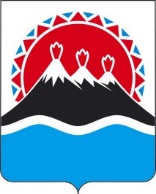 П О С Т А Н О В Л Е Н И ЕПРАВИТЕЛЬСТВАКАМЧАТСКОГО КРАЯг. Петропавловск-КамчатскийВ соответствии с постановлениями Губернатора Камчатского края                           от 21.09.2020 № 171 «Об утверждении структуры исполнительных органов государственной власти Камчатского края, от 27.05.2022 № 57 «О системе исполнительных органов Камчатского края»,ПРАВИТЕЛЬСТВО ПОСТАНОВЛЯЕТ:1. Внести в постановление Правительства Камчатского края от 19.12.2008           № 415-П «Об утверждении Положения о Министерстве труда и развития кадрового потенциала Камчатского края» следующие изменения:1) преамбулу изложить в следующей редакции:«В соответствии с федеральными законами и иными нормативными правовыми актами Российской Федерации, Уставом Камчатского края, постановлениями  Губернатора Камчатского края от 21.09.2020 № 171 «Об утверждении структуры исполнительных органов государственной власти Камчатского края», от 27.05.2022 «О системе исполнительных органов Камчатского края» и иными нормативными правовыми актами Камчатского края.».2) в приложении:а) в разделе 1:в части 1 слова «государственной власти» исключить;в части 2 слова «государственной власти» исключить;в части 4 слова «государственной власти» исключить;б) в разделе 4:дополнить частью 23.25 следующего содержания:«23.25 осуществляет меры по предотвращению любых форм ограничения прав и дискриминации по признаку инвалидности;»;дополнить частью 23.26 следующего содержания:«23.26 организует и осуществляет финансовую поддержку безработных граждан при переезде и безработных граждан и членов их семей при переселении в другую местность для трудоустройства по направлению органов службы занятости;»;в пункте 24.2.10 слова «государственной власти» исключить;в) в разделе 5:в части 42.2 слова «государственной власти» исключить;в части 42.3 слова «государственной власти» исключить.2. Настоящее постановление вступает в силу после дня его официального опубликования, за исключением абзацев второго-пятого подпункта «б» пункта 2 части 1 настоящего постановления, вступающих в силу с 01.01.2023.[Дата регистрации]№[Номер документа]О внесении изменений в постановление Правительства Камчатского края от 19.12.2008           № 415-П «Об утверждении Положения о Министерстве труда и развития кадрового потенциала Камчатского края»Председатель Правительства Камчатского края[горизонтальный штамп подписи 1]          Е.А. Чекин	